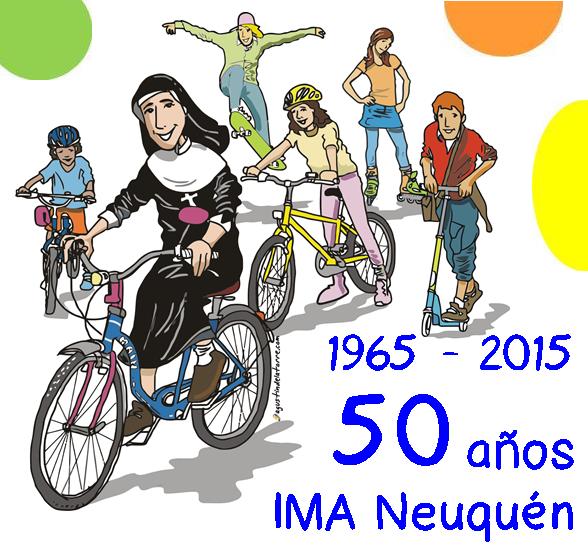 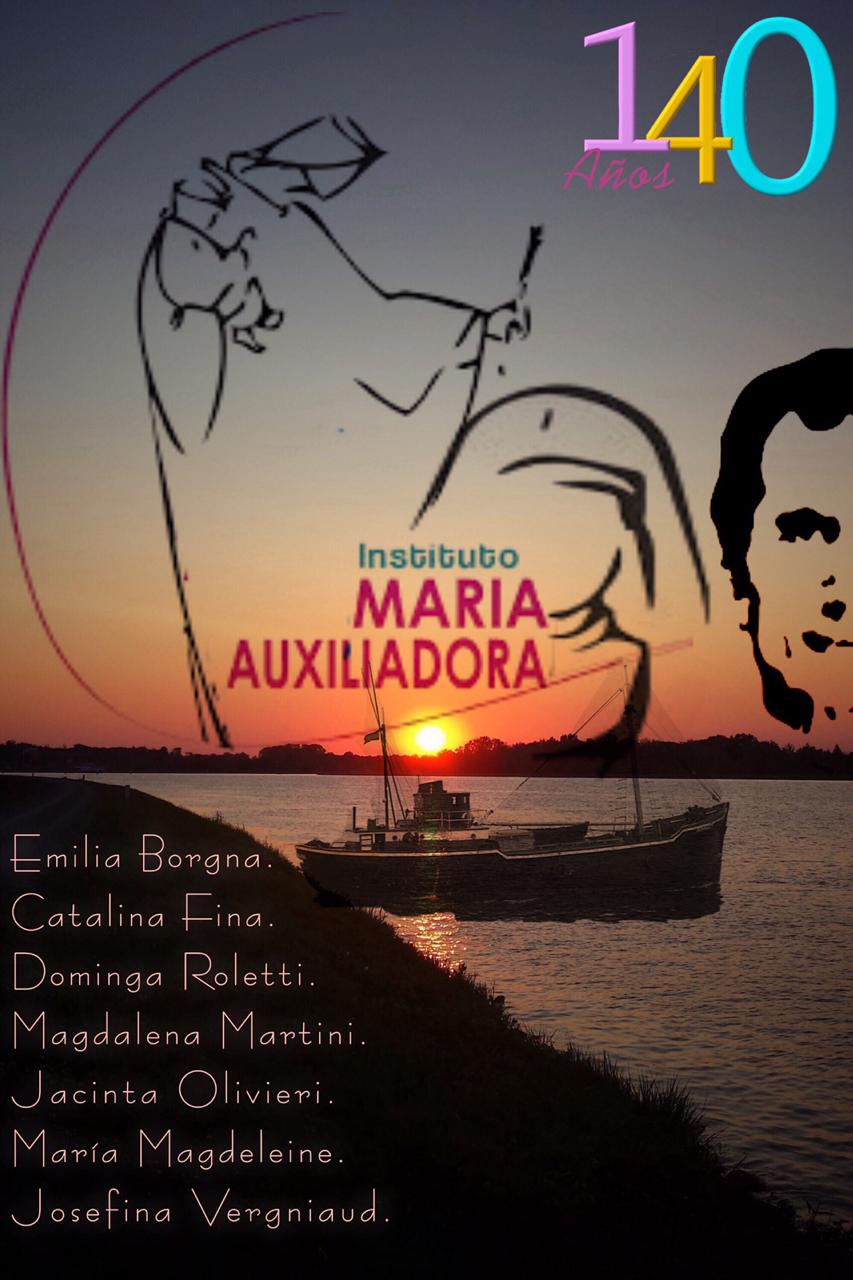 Ficha de Re-inscripción Año 2021Debe ser completada en su totalidad            Completó la ficha el día  DATOS DEL ESTUDIANTENivel que cursará en 2021	Sala, grado o año que cursará en 2021	Apellido y nombre del estudiante		Fecha de nacimiento		  	    D.N.I.	DATOS DE MADRE, PADRE O TUTORApellido y nombre	Dirección	Teléfono fijo	Celular		Correo electrónico	Me notifico del CONTRATO DE GESTION EDUCATIVA expresado en la PROPUESTA EDUCATIVA 2021, basado en el Documento de Gestión y Convivencia Escolar según la Propuesta Educativa de las Escuelas Salesianas. Manifiesto mi acuerdo con lo leído y acepto en todo el término de la Propuesta Educativa Pedagógica y Administrativa Legal que se llevará a cabo durante el año 2021.  Este contrato de ambas partes tiene como duración durante el periodo 2021. Finalizando el mismo, las partes tienen derecho a no darle continuidad para el año subsiguiente.Acepto colaborar con el Proyecto “UN PLATO DE COMIDA” que implica una colaboración de $ 250.- por mes	 Los costos de reinscripción y rematriculación son los siguientes:Nivel inicial y primario: $ 12000.- por estudianteNivel medio: $ 16000.- por estudianteDeclaro que abonaré el costo correspondiente de alguna de las siguiente formas:Por débito automático en 	Las familias que NO estén adheridas al débito automático deberán completarCBU		 Titular de la cuenta 		DNI 	Tipo de cuenta 	Mediante transferencia Bancaria en 	También deseamos informarles que aquellas familias que deseen solicitar una Beca para el ciclo 2021, las planillas de dicha solicitud serán enviadas por este medio una vez finalice el período 2020. Ante alguna dificultad explicarla aquí para poder contactarnosAntes de enviar esta planilla de reserva de vacante, le solicitamos que revise los datos y le recordamos que debe ser completada en su totalidad.ENVIAR ESTA ENCUESTA POR CORREO ELECTRÓNICO Ainscripcionesnqn2021@gmail.comNuestro Equipo de Conducción le agradece el tiempo dispensado para completar esta planilla de reserva de vacante.  Por Equipo de Conducción Lic. Néstor Alberto StaibDirector GeneralI.M.A. Neuquén